Приложение № 2к Положению о формировании муниципального задания на оказание муниципальных услуг(выполнение работ) в отношении муниципальныхучреждений и финансовомобеспечении выполнения муниципального заданияОТЧЕТ О ВЫПОЛНЕНИИ МУНИЦИПАЛЬНОГО ЗАДАНИЯ №  _________на 2019 год и на плановый период 2020 и 2021 годовЧасть 1. Сведения об оказываемых муниципальных услугах Раздел 13. Сведения о фактическом достижении показателей, характеризующих объем и (или) качество муниципальной услуги:3.1. Сведения о фактическом достижении показателей, характеризующих качество муниципальной услуги:3.2. Сведения о фактическом достижении показателей, характеризующих объем муниципальной услуги:Раздел 2.Показатели, характеризующие объем и (или) качество муниципальной услуги: Показатели, характеризующие качество муниципальной услуги:3.2. Показатели, характеризующие объем муниципальной услуги:Раздел 33. Сведения о фактическом достижении показателей, характеризующих объем и (или) качество муниципальной услуги:3.1. Сведения о фактическом достижении показателей, характеризующих качество муниципальной услуги:3.2. Сведения о фактическом достижении показателей, характеризующих объем муниципальной услуги:Раздел 43. Сведения о фактическом достижении показателей, характеризующих объем и (или) качество муниципальной услуги:3.1. Сведения о фактическом достижении показателей, характеризующих качество муниципальной услуги:3.2. Сведения о фактическом достижении показателей, характеризующих объем муниципальной услуги:Раздел 5.Сведения о фактическом достижении показателей объем и (или) качество муниципальной услуги:Сведения о фактическом достижении показателей качества муниципальной услуги:Сведения о фактическом достижении показателей характеризующих объем муниципальной услуги:Часть 2. Сведения о выполняемых работах Раздел _____3. Сведения о фактическом достижении показателей, характеризующих объем и (или) качество работы:3.1. Сведения о фактическом достижении показателей, характеризующих качество работы: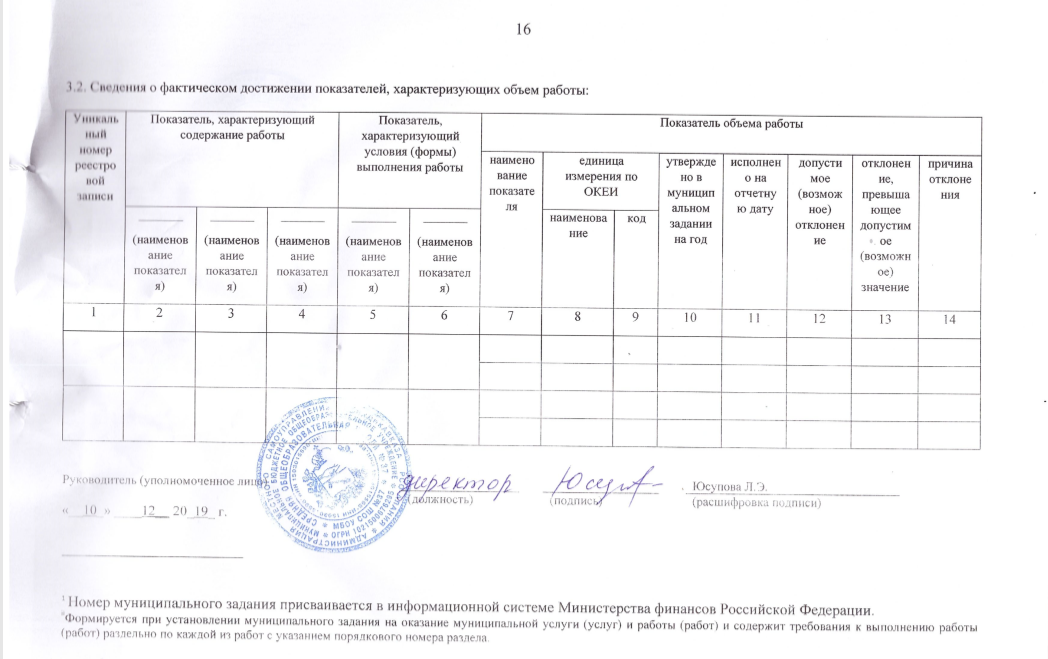 КодыНаименование муниципального учреждения (обособленного подразделения)_ МУНИЦИПАЛЬНОЕ БЮДЖЕТНОЕ ОБЩЕОБРАЗОВАТЕЛЬНЕ УЧРЕЖДЕНИЕ СРЕДНЯЯ ОБЩЕОБРАЗОВАТЕЛЬНАЯ ШКОЛА № 37ФормапоОКУД0506001Дата10.12.2019гВиды деятельности муниципального учреждения (обособленного подразделения)Посводному рееструначальное общее образование  По ОКВЭД85.12основное общее образованиеПо ОКВЭД85.13среднее общее образование85.14Предоставление прочих социальных услуг без обеспечения проживанияВид муниципального учреждения  - бюджетное____________По ОКВЭД88.9(указывается вид муниципального учреждения из  базового (отраслевого) перечня)88.9Периодичность - 1 раз в год1. Наименование муниципальной услуги-34.787.0  реализация основных общеобразовательных программ             начального общего образованияУникальный 
номер по 
базовому(отраслевому) перечнюБА81__________________________________________________________________________________Уникальный 
номер по 
базовому(отраслевому) перечнюБА81Уникальный 
номер по 
базовому(отраслевому) перечнюБА812. Категории потребителей муниципальной услуги – физические лица,  достигшие шести лет шести месяцев при отсутствии противопоказаний по состоянию здоровьяУникальный 
номер по 
базовому(отраслевому) перечнюБА81Уникальный 
номер по 
базовому(отраслевому) перечнюБА81Уникальный номер реестровой записиПоказатель, характеризующий содержание муниципальной услугиПоказатель, характеризующий содержание муниципальной услугиПоказатель, характеризующий содержание муниципальной услугиПоказатель, характеризующий содержание муниципальной услугиПоказатель, характеризующий условия (формы) оказания муниципальной услугиПоказатель, характеризующий условия (формы) оказания муниципальной услугиПоказатель качества муниципальной услугиПоказатель качества муниципальной услугиПоказатель качества муниципальной услугиПоказатель качества муниципальной услугиПоказатель качества муниципальной услугиПоказатель качества муниципальной услугиПоказатель качества муниципальной услугиПоказатель качества муниципальной услугиУникальный номер реестровой записиПоказатель, характеризующий содержание муниципальной услугиПоказатель, характеризующий содержание муниципальной услугиПоказатель, характеризующий содержание муниципальной услугиПоказатель, характеризующий содержание муниципальной услугиПоказатель, характеризующий условия (формы) оказания муниципальной услугиПоказатель, характеризующий условия (формы) оказания муниципальной услугинаименование показателяединица измерения по ОКЕИединица измерения по ОКЕИутверждено в муниципальном задании на годисполнено на отчетную датудопустимое (возможное) отклонениеотклонение, превышающее допустимое (возможное) значениепричина отклоненияУникальный номер реестровой записиОбразовательная программа общего образованияСтандарты и требования (наименование показателя) (наименование показателя)ПлатностьФорма обучениянаименование показателянаименованиекодутверждено в муниципальном задании на годисполнено на отчетную датудопустимое (возможное) отклонениеотклонение, превышающее допустимое (возможное) значениепричина отклонения12345567891011121314801012О.99.0.БА81АЭ92001Образовательная программа начального общего образованияФедеральный государственный образовательный стандарт начального общего образованиябесплатнобесплатноочноеСохранность контингентапроцент74410010010%0-801012О.99.0.БА81АЭ92001Образовательная программа начального общего образованияФедеральный государственный образовательный стандарт начального общего образованиябесплатнобесплатноочноеУровень соответствия учебного плана учреждения требованиям федерального базисного учебного планапроцент74410010010%0-Полнота реализации основной общеобразовательной программы начального общего образованияпроцент74410010010%0Доля своевременно устранённых учреждением нарушений выявленных в результате проверокединица6421110%0Уникальный номер реестровой записиПоказатель, характеризующий содержание муниципальной услугиПоказатель, характеризующий содержание муниципальной услугиПоказатель, характеризующий содержание муниципальной услугиПоказатель, характеризующий условия (формы) оказания муниципальной услугиПоказатель, характеризующий условия (формы) оказания муниципальной услугиПоказатель объема муниципальной услугиПоказатель объема муниципальной услугиПоказатель объема муниципальной услугиПоказатель объема муниципальной услугиПоказатель объема муниципальной услугиПоказатель объема муниципальной услугиПоказатель объема муниципальной услугиПоказатель объема муниципальной услугиСредний размер платы (цена, тариф)Уникальный номер реестровой записиПоказатель, характеризующий содержание муниципальной услугиПоказатель, характеризующий содержание муниципальной услугиПоказатель, характеризующий содержание муниципальной услугиПоказатель, характеризующий условия (формы) оказания муниципальной услугиПоказатель, характеризующий условия (формы) оказания муниципальной услугинаименование показателяединица измерения по ОКЕИединица измерения по ОКЕИутверждено вмуниципальном задании на годисполнено на отчетную датудопустимое (возможное) отклонениеотклонение, превышающее допустимое (возможное) значениепричина отклоненияСредний размер платы (цена, тариф)Уникальный номер реестровой записиОбразовательная программа общего образованияСтандарты и требования (наименование показателя)ПлатностьФорма обучениянаименование показателянаименованиекодутверждено вмуниципальном задании на годисполнено на отчетную датудопустимое (возможное) отклонениеотклонение, превышающее допустимое (возможное) значениепричина отклоненияСредний размер платы (цена, тариф)123456789101112131415801012О.99.0.БА81АЭ92001Образовательная программа начального общего образованияФедеральный государственный образовательный стандарт начального общего образованиябесплатноочноеЧисло обучающихся осваивающих программы начального общего образованияЧел.79226527610%0801012О.99.0.БА81АЭ92001Образовательная программа начального общего образованияФедеральный государственный образовательный стандарт начального общего образованиябесплатноочноеЧисло обучающихся принятых в первый классЧел.792806710%6%Временная регистрация, граждан ближнего зарубежья ,Семьи военнослужащих  Наименование муниципальной услуги –34.788.0 реализация адаптированных основных общеобразовательных программ начального общего образованияКатегории потребителей муниципальной услуги – физические лицаУникальный номер по базовому (отраслевому перечнюБА82Уникальный номер реестровой записи Показатель, характеризующий содержание муниципальной услугиПоказатель, характеризующий содержание муниципальной услугиПоказатель, характеризующий содержание муниципальной услугиПоказатель, характеризующий условия (формы) оказания муниципальной услугиПоказатель, характеризующий условия (формы) оказания муниципальной услугиПоказатель качества муниципальной услугиПоказатель качества муниципальной услугиПоказатель качества муниципальной услугиПоказатель качества муниципальной услугиПоказатель качества муниципальной услугиПоказатель качества муниципальной услугиПоказатель качества муниципальной услугиПоказатель качества муниципальной услугиСредний размер платы (цена, тариф)Уникальный номер реестровой записи Образовательная программа общего образованияСтандарты и требования (наименование показателя)ПлатностьФорма обученияНаименование показателяединица измерения единица измерения утверждено вмуниципальном задании на годисполнено на отчетную датудопустимое (возможное) отклонениеотклонение, превышающее допустимое (возможное) значениепричина отклоненияСредний размер платы (цена, тариф)Уникальный номер реестровой записи Образовательная программа общего образованияСтандарты и требования (наименование показателя)ПлатностьФорма обученияНаименование показателянаименованиекод по ОКЕИутверждено вмуниципальном задании на годисполнено на отчетную датудопустимое (возможное) отклонениеотклонение, превышающее допустимое (возможное) значениепричина отклоненияСредний размер платы (цена, тариф)801012О.99.0.БА82АА00001010 не указано001 не указанобесплатно01 ОчнаяСохранность контингентаПроцент744100100100801012О.99.0.БА82АА00001010 не указано001 не указанобесплатно01 ОчнаяУровень соответствия учебного плана учреждения требованиям федерального государственного образовательного стандартаПроцент744100100100801012О.99.0.БА82АА00001010 не указано001 не указанобесплатно01 ОчнаяПолнота реализации адаптированной основной общеобразовательной программы начального общего образованияПроцент744100100100801012О.99.0.БА82АА00001010 не указано001 не указанобесплатно01 ОчнаяДоля своевременно устраненных учреждением нарушений, выявленных в результате проверокЕдиница6421110801012О.99.0.БА82АА26001010 не указано002 проходящие обучение по состоянию здоровья на домубесплатно01 ОчнаяСохранность контингентаПроцент744100100100801012О.99.0.БА82АА26001010 не указано002 проходящие обучение по состоянию здоровья на домубесплатно01 ОчнаяУровень соответствия учебного плана учреждения требованиям федерального государственного образовательного стандартаПроцент744100100100801012О.99.0.БА82АА26001010 не указано002 проходящие обучение по состоянию здоровья на домубесплатно01 ОчнаяПолнота реализации адаптированной основной общеобразовательной программы начального общего образованияПроцент744100100100801012О.99.0.БА82АА26001010 не указано002 проходящие обучение по состоянию здоровья на домубесплатно01 ОчнаяДоля своевременно устраненных учреждением нарушений, выявленных в результате проверокЕдиница6421110Уникальный номер реестровой записиПоказатель, характеризующий содержание муниципальной услугиПоказатель, характеризующий содержание муниципальной услугиПоказатель, характеризующий содержание муниципальной услугиПоказатель, характеризующий условия (формы) оказания муниципальной услугиПоказатель, характеризующий условия (формы) оказания муниципальной услугиПоказатель объема муниципальной услугиПоказатель объема муниципальной услугиПоказатель объема муниципальной услугиПоказатель качества муниципальной услугиПоказатель качества муниципальной услугиПоказатель качества муниципальной услугиПоказатель качества муниципальной услугиПоказатель качества муниципальной услугиСредний размер платы (цена, тариф)Уникальный номер реестровой записиОбразовательная программа общего образованияСтандарты и требования (наименование показателя)ПлатностьФорма обучениянаименование показателяединица измеренияединица измеренияутверждено вмуниципальном задании на годисполнено на отчетную датудопустимое (возможное) отклонениеотклонение, превышающее допустимое (возможное) значениепричина отклоненияСредний размер платы (цена, тариф)Уникальный номер реестровой записиОбразовательная программа общего образованияСтандарты и требования (наименование показателя)ПлатностьФорма обучениянаименование показателянаименованиекод по ОКЕИутверждено вмуниципальном задании на годисполнено на отчетную датудопустимое (возможное) отклонениеотклонение, превышающее допустимое (возможное) значениепричина отклоненияСредний размер платы (цена, тариф)801012О.99.0.БА82АА00001010 не указано001 не указанобесплатно01 ОчнаяЧисло обучающихся, осваивающих адаптированные программы начального общего образованиячел.7920010%801012О.99.0.БА82АА00001010 не указано001 не указанобесплатно01 ОчнаяЧисло обучающихся, принятых в первый класс по адаптированной программе начального общего образованиячел.7920010%801012О.99.0.БА82АА26001010 не указано002 проходящие обучение по состоянию здоровья на домубесплатно01 ОчнаяЧисло обучающихся, осваивающих адаптированные программы начального общего образованиячел.7922110%801012О.99.0.БА82АА26001010 не указано002 проходящие обучение по состоянию здоровья на домубесплатно01 ОчнаяЧисло обучающихся, принятых в первый класс по адаптированной программе начального общего образованиячел.7920010%1. Наименование муниципальной  услуги  - 35.791.0   реализация основных общеобразовательных программ основного общего образованияУникальный 
номер по 
базовому(отраслевому) перечнюБА96Уникальный 
номер по 
базовому(отраслевому) перечнюБА96Уникальный 
номер по 
базовому(отраслевому) перечнюБА962. Категории потребителей муниципальной услуги -  физические,  лица не достигшие возраста восемнадцати лет при отсутствии противопоказаний по состоянию здоровьяУникальный 
номер по 
базовому(отраслевому) перечнюБА96Уникальный 
номер по 
базовому(отраслевому) перечнюБА96Уникальный номер реестровой записиПоказатель, характеризующий содержание муниципальной услугиПоказатель, характеризующий содержание муниципальной услугиПоказатель, характеризующий содержание муниципальной услугиПоказатель, характеризующий условия (формы) оказания муниципальной услугиПоказатель, характеризующий условия (формы) оказания муниципальной услугиПоказатель качества муниципальной услугиПоказатель качества муниципальной услугиПоказатель качества муниципальной услугиПоказатель качества муниципальной услугиПоказатель качества муниципальной услугиПоказатель качества муниципальной услугиПоказатель качества муниципальной услугиПоказатель качества муниципальной услугиУникальный номер реестровой записиПоказатель, характеризующий содержание муниципальной услугиПоказатель, характеризующий содержание муниципальной услугиПоказатель, характеризующий содержание муниципальной услугиПоказатель, характеризующий условия (формы) оказания муниципальной услугиПоказатель, характеризующий условия (формы) оказания муниципальной услугинаименование показателяединица измерения по ОКЕИединица измерения по ОКЕИутверждено в муниципальном задании на годисполнено на отчетную датудопустимое (возможное) отклонениеотклонение, превышающее допустимое (возможное) значениепричина отклоненияУникальный номер реестровой записиОбразовательная программа общего образованияСтандарты и требования_______(наименование показателя)ПлатностьФорма обучениянаименование показателянаименованиекодутверждено в муниципальном задании на годисполнено на отчетную датудопустимое (возможное) отклонениеотклонение, превышающее допустимое (возможное) значениепричина отклонения1234567891011121314802111О.99.0.БА96АЮ83001Образовательная программа основного  общего образованияФедеральный государственный образовательный стандарт основного общего образования.БесплатноОчноеСохранность контингентаПроцент744100%100%10%0802111О.99.0.БА96АЮ83001Образовательная программа основного  общего образованияФедеральный государственный образовательный стандарт основного общего образования.БесплатноОчноеУровень соответствия учебного плана учреждения требованиям федерального базисного учебного планаПроцент744100%100%10%0Полнота реализации основной общеобразовательной программы основного общего образованияПроцент744100%100%10%0Доля своевременно устранённых учреждением нарушений выявленных вЕдиница6421110%0Доля обучающихся, не получивших аттестат об основном общем образованииЕдиница 64210010010%0Уникальный номер реестровой записиПоказатель, характеризующий содержание муниципальной услугиПоказатель, характеризующий содержание муниципальной услугиПоказатель, характеризующий содержание муниципальной услугиПоказатель, характеризующий условия (формы) оказания муниципальной услугиПоказатель, характеризующий условия (формы) оказания муниципальной услугиПоказатель объема муниципальной услугиПоказатель объема муниципальной услугиПоказатель объема муниципальной услугиПоказатель объема муниципальной услугиПоказатель объема муниципальной услугиПоказатель объема муниципальной услугиПоказатель объема муниципальной услугиПоказатель объема муниципальной услугиСредний размер платы (цена, тариф)Уникальный номер реестровой записиПоказатель, характеризующий содержание муниципальной услугиПоказатель, характеризующий содержание муниципальной услугиПоказатель, характеризующий содержание муниципальной услугиПоказатель, характеризующий условия (формы) оказания муниципальной услугиПоказатель, характеризующий условия (формы) оказания муниципальной услугинаименование показателяединица измерения по ОКЕИединица измерения по ОКЕИутверждено вмуниципальном задании на годисполнено на отчетную датудопустимое (возможное) отклонениеотклонение, превышающее допустимое (возможное) значениепричина отклоненияСредний размер платы (цена, тариф)Уникальный номер реестровой записиОбразовательная программа общего образованияСтандарты и требованияПлатностьФорма обучения_______(наименование показателя)наименование показателянаименованиекодутверждено вмуниципальном задании на годисполнено на отчетную датудопустимое (возможное) отклонениеотклонение, превышающее допустимое (возможное) значениепричина отклоненияСредний размер платы (цена, тариф)123456789101112131415802111О.99.0.БА96АЮ58001Образовательная программа основного общего образованияФедеральный государственный образовательный стандарт основного общего образования.бесплатноочноеЧисло обучающихся осваивающих программы основного общего образованияЧел.79226025810%0802111О.99.0.БА96АЮ58001Образовательная программа основного общего образованияФедеральный государственный образовательный стандарт основного общего образования.бесплатноочноеЧисло обучающихся осваивающих программы основного общего образования1. Наименование муниципальной услуги- 36.794.0 реализация основных общеобразовательных программ среднего общего образования Уникальный 
номер по 
базовому(отраслевому) перечнюББ11Уникальный 
номер по 
базовому(отраслевому) перечнюББ11Уникальный 
номер по 
базовому(отраслевому) перечнюББ112. Категории потребителей муниципальной услуги____ физические,  лица не достигшие возраста восемнадцати лет при отсутствии противопоказаний по состоянию здоровья Уникальный 
номер по 
базовому(отраслевому) перечнюББ11Уникальный 
номер по 
базовому(отраслевому) перечнюББ11Уникальный номер реестровой записиПоказатель, характеризующий содержание муниципальной услугиПоказатель, характеризующий содержание муниципальной услугиПоказатель, характеризующий содержание муниципальной услугиПоказатель, характеризующий условия (формы) оказания муниципальной услугиПоказатель, характеризующий условия (формы) оказания муниципальной услугиПоказатель качества муниципальной услугиПоказатель качества муниципальной услугиПоказатель качества муниципальной услугиПоказатель качества муниципальной услугиПоказатель качества муниципальной услугиПоказатель качества муниципальной услугиПоказатель качества муниципальной услугиПоказатель качества муниципальной услугиУникальный номер реестровой записиПоказатель, характеризующий содержание муниципальной услугиПоказатель, характеризующий содержание муниципальной услугиПоказатель, характеризующий содержание муниципальной услугиПоказатель, характеризующий условия (формы) оказания муниципальной услугиПоказатель, характеризующий условия (формы) оказания муниципальной услугинаименование показателяединица измерения по ОКЕИединица измерения по ОКЕИутверждено в муниципальном задании на годисполнено на отчетную датудопустимое (возможное) отклонениеотклонение, превышающее допустимое (возможное) значениепричина отклоненияУникальный номер реестровой записиОбразовательная программа общего образованияСтандарты и требования_______(наименование показателя)ПлатностьФорма обучениянаименование показателянаименованиекодутверждено в муниципальном задании на годисполнено на отчетную датудопустимое (возможное) отклонениеотклонение, превышающее допустимое (возможное) значениепричина отклонения1234567891011121314802112О.99.0.ББ11АЮ83001Образовательная программа среднего  общего образованияГосударственный образовательный стандарт БесплатноОчноеСохранность контингентаПроцент744100%100%10%0802112О.99.0.ББ11АЮ83001Образовательная программа среднего  общего образованияГосударственный образовательный стандарт БесплатноОчноеУровень соответствия учебного плана учреждения требованиям федерального базисного учебного планаПроцент744100%100%10%0Полнота реализации основной общеобразовательной программы среднего общего образованияПроцент744100100100Доля своевременно устранённых учреждением нарушений выявленных в результате проверокЕдиница6421110Доля обучающихся, не получивших аттестат о среднем общем образованииЕдиница 64210  0,1800Уникальный номер реестровой записиПоказатель, характеризующий содержание муниципальной услугиПоказатель, характеризующий содержание муниципальной услугиПоказатель, характеризующий содержание муниципальной услугиПоказатель, характеризующий условия (формы) оказания муниципальной услугиПоказатель, характеризующий условия (формы) оказания муниципальной услугиПоказатель объема муниципальной услугиПоказатель объема муниципальной услугиПоказатель объема муниципальной услугиПоказатель объема муниципальной услугиПоказатель объема муниципальной услугиПоказатель объема муниципальной услугиПоказатель объема муниципальной услугиПоказатель объема муниципальной услугиСредний размер платы (цена, тариф)Уникальный номер реестровой записиПоказатель, характеризующий содержание муниципальной услугиПоказатель, характеризующий содержание муниципальной услугиПоказатель, характеризующий содержание муниципальной услугиПоказатель, характеризующий условия (формы) оказания муниципальной услугиПоказатель, характеризующий условия (формы) оказания муниципальной услугинаименование показателяединица измерения по ОКЕИединица измерения по ОКЕИутверждено вмуниципальном задании на годисполнено на отчетную датудопустимое (возможное) отклонениеотклонение, превышающее допустимое (возможное) значениепричина отклоненияСредний размер платы (цена, тариф)Уникальный номер реестровой записиОбразовательная программа общего образованияСтандарты и требованияПлатностьФорма обучения_______(наименование показателя)наименование показателянаименованиекодутверждено вмуниципальном задании на годисполнено на отчетную датудопустимое (возможное) отклонениеотклонение, превышающее допустимое (возможное) значениепричина отклоненияСредний размер платы (цена, тариф)123456789101112131415802112О.99.0.ББ11АЮ58001Образовательная программа среднего общего образованияГосударственный образовательный стандарт бесплатноочноеЧисло обучающихся, осваивающих программы среднего общего образованияЧел.792353210%0Наименование муниципальной услуги – 36.785.0 присмотр и уходКатегории потребителей муниципальной услуги – обучающиеся, за исключением детей-инвалидов и инвалидовУникальный номер по базовому (отраслевому перечнюББ08Уникальный номер реестровой записиПоказатель, характеризующий содержание муниципальной услугиПоказатель, характеризующий условия (формы) оказания муниципальной услугиПоказатель, характеризующий условия (формы) оказания муниципальной услугиПоказатель качества муниципальной услугиПоказатель качества муниципальной услугиПоказатель качества муниципальной услугиПоказатель качества муниципальной услугиПоказатель качества муниципальной услугиПоказатель качества муниципальной услугиПоказатель качества муниципальной услугиПоказатель качества муниципальной услугиУникальный номер реестровой записиНормы и требованияПлатностьФорма обученияНаименование показателяединица измерения по ОКЕИединица измерения по ОКЕИУтверждено в муниципальном задании на годИсполнено на отчетную датуДопустимое возможное отклонениеОтклонение превышающее допустимое возможноеПричина отклоненияУникальный номер реестровой записиНормы и требованияПлатностьФорма обученияНаименование показателянаименованиекодУтверждено в муниципальном задании на годИсполнено на отчетную датуДопустимое возможное отклонениеОтклонение превышающее допустимое возможноеПричина отклонения880900О.99.0.ББ08АА57000Санитарные нормы и требованияБесплатноОчноеДоля своевременно устраненных учреждением нарушений, выявленных в результате проверокЕдиница642111Уникальный номер реестровой записиПоказатель, характеризующий содержание муниципальной услугиПоказатель, характеризующий условия (формы) оказания муниципальной услугиПоказатель, характеризующий условия (формы) оказания муниципальной услугиПоказатель объема муниципальной услугиПоказатель объема муниципальной услугиПоказатель объема муниципальной услугиПоказатель объема муниципальной услугиПоказатель объема муниципальной услугиПоказатель объема муниципальной услугиПоказатель объема муниципальной услугиПоказатель объема муниципальной услугиСреднегодовой размер 
платы (цена, тарифочередной финансовыйгодУникальный номер реестровой записиНормы и требованияПлатностьФорма обученияНаименование показателяединица измерения по ОКЕИединица измерения по ОКЕИУтверждено в муниципальном задании на годИсполнено на отчетную датуДопустимое возможное отклонениеОтклонение превышающее допустимое возможноеПричина отклоненияСреднегодовой размер 
платы (цена, тарифочередной финансовыйгодУникальный номер реестровой записиНормы и требованияПлатностьФорма обученияНаименование показателянаименованиекодУтверждено в муниципальном задании на годИсполнено на отчетную датуДопустимое возможное отклонениеОтклонение превышающее допустимое возможноеПричина отклоненияСреднегодовой размер 
платы (цена, тарифочередной финансовыйгод880900О.99.0.ББ08АА57000Санитарные нормы и требованияБесплатноОчноеЧисло обучающихся, посещающих группу продленного днячел.792303010%00,001. Наименование работыУникальный 
номер побазовому (отраслевому) перечнюУникальный 
номер побазовому (отраслевому) перечнюУникальный 
номер побазовому (отраслевому) перечню2. Категории потребителей работыУникальный 
номер побазовому (отраслевому) перечнюУникальный 
номер побазовому (отраслевому) перечнюУникальный номер реестровой записиПоказатель, характеризующий содержание работы Показатель, характеризующий содержание работы Показатель, характеризующий содержание работы Показатель, характеризующий условия (формы) выполнения работыПоказатель, характеризующий условия (формы) выполнения работыПоказатель качества работыПоказатель качества работыПоказатель качества работыПоказатель качества работыПоказатель качества работыПоказатель качества работыПоказатель качества работыПоказатель качества работыУникальный номер реестровой записиПоказатель, характеризующий содержание работы Показатель, характеризующий содержание работы Показатель, характеризующий содержание работы Показатель, характеризующий условия (формы) выполнения работыПоказатель, характеризующий условия (формы) выполнения работынаименование показателяединица измерения по ОКЕИединица измерения по ОКЕИутверждено в муниципальном задании на годисполнено наотчетную датудопустимое (возможное) отклонениеотклонение, превышающее допустимое (возможное) значениепричина отклоненияУникальный номер реестровой записи_______(наименование показателя)_______(наименование показателя)_______(наименование показателя)_______(наименование показателя)_______(наименование показателя)наименование показателянаименованиекодутверждено в муниципальном задании на годисполнено наотчетную датудопустимое (возможное) отклонениеотклонение, превышающее допустимое (возможное) значениепричина отклонения1234567891011121314